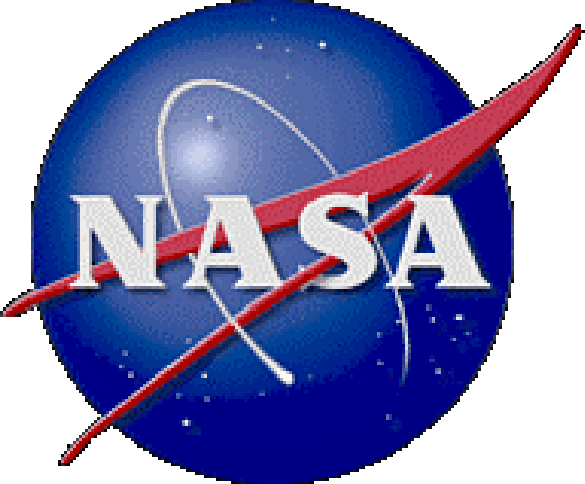 Global Modeling and Assimilation OfficeGMAO Office Note No. 18 (Version 1.0)File Specification for GEOS Products Sampled Along Aircraft TrajectoriesRelease Date: 06/11/2020Global Modeling and Assimilation Office Earth Sciences Division NASA Goddard Space Flight Center Greenbelt, Maryland 20771 This page intentionally left blank. File Specification for GEOS Products Sampled Along Aircraft TrajectoriesDocument maintained by Allison Collow (GMAO, USRA) This document should be cited asCollow, A., Lucchesi, R., and Da Silva, A., 2020: File Specification for GEOS Products Sampled Along Aircraft Trajectories. GMAO Office Note No. 18 (Version 1.0), 36 pp, available from http://gmao.gsfc.nasa.gov/pubs/office_notes.Approved by: __________________________________ 		Steven Pawson	 	Date 		 Head, Global Modeling and Assimilation Office 		 Code 610.1, NASA GSFC 			 REVISION HISTORY Table of Contents1. Introduction	12. Format and File Organization	12.1 Dimensions and Navigational Data	22.2 Variables	32.3 Global Attributes	43. Vertical Structure	54. File Naming Conventions	54.1 File Names	55. Summary of GEOS trajectory sampled file collections	71D State Variables and Diagnostics	8adg_Nx: 1d extended aerosol diagnostics	8aer_Nx: 1d primary aerosol diagnostics	10asm_Nx: 1d assimilated state	12chm_Nx: 1d chemistry diagnostics	13flx_Nx: 1d surface flux diagnostics	13lfo_Nx: 2d instantaneous land surface forcing	14lnd_Nx: 2d time-averaged land surface diagnostics	15ocn_Nx: 2d time-averaged ocean related variables	16rad_Nx: 2d time-averaged radiation diagnostics	17slv_Nx: 2d time-averaged single level diagnostics	182D State Variables and Diagnostics on Model Levels	20aer_Nv: 3d aerosol diagnostics	20asm_Nv: 2d assimilated state on native levels	20chm_Nv: 2d chemistry diagnostics	21cld_Nv: 2d cloud diagnostics	21ext***_Nv: 2d aerosol extinction at 355, 532, and 1064 nm	22mst_Nv: 2d moist processes diagnostics	22nav_Nv: 2d vertical coordinate navigation	23qdt_Nv: 2d moisture tendencies	23rad_Nv: 2d radiation diagnostics	23tdt_Nv: 2d temperature tendencies	24udt_Nv: 2d wind tendencies	24mst_Ne: 2d moist processes diagnostics at edges	25nav_Ne: 2d vertical coordinate navigation at edges	25trb_Ne: 2d turbulence diagnostics at edges	256. Metadata	266.1 CF Metadata	26Appendix A: Vertical Structure	27Appendix B: Surface Representation	28References	29Web Resources	30Acronyms	301. Introduction This document describes the Goddard Earth Observing System (GEOS) trajectory sampled data products that are intended to be complementary to the data collected during NASA airborne field campaigns. Fields included in these data products originate from global analyses using the GEOS Atmospheric Data Assimilation System (ADAS). GEOS data analyses are constrained through the assimilation of roughly 2 x 106 observation for each analysis time step. Additional details about the GEOS ADAS and the underlying numerical model can be found in Rienecker et al. (2008) and Molod et al. (2011), while details on the forward processing version of GEOS can be found in Lucchesi (2018). However, the data assimilation and model physics used to produce the GEOS analysis that is sampled along a flight trajectory can vary and therefore the model version is noted in the source attribute of each GEOS trajectory sampled data file. The GEOS trajectory sampler uses the navigational data collected during aircraft flights to sample global GEOS products for the matching data point in time and space. This means the trajectory sampled files are 1-dimensional in time for 2-dimensional GEOS fields, and 2-dimensional in time and height for 3-dimensional GEOS fields. It is important to note the temporal and spatial resolutions of the GEOS global analyses used as input differ from the trajectory sampled data. While the trajectory sampled data is available at a temporal resolution of 60 seconds and the location matches latitude and longitude of the aircraft at the given time, this data is sampled from a global analysis with a spatial resolution of 0.3125-degree longitude by 0.25-degree latitude and a temporal resolution of one hour for 2-dimensional fields and three hours for 3-dimensional fields. Data files described in this document can be found on the NASA Center for Climate Simulation (NCCS) data portal at https://portal.nccs.nasa.gov/datashare/iesa/campaigns/. Additional details about variables listed in this file specification can be found in a separate document, the GEOS File Specification Variable Definition Glossary. 2. Format and File Organization GEOS files are generated with the Network Common Data Form (NetCDF-4) library, which uses Hierarchical Data Format Version 5 (HDF-5) as the underlying format.  NetCDF-4 is an open-source product of UCAR/Unidata (https://www.unidata.ucar.edu/software/netcdf/) and HDF-5 is developed by the HDF Group (http://www.hdfgroup.org/).  One convenient method of reading GEOS files is to use the netCDF library, but the HDF-5 library can also be used directly.  Each GEOS file contains a collection of geophysical quantities that we will refer to as “fields” or “variables” as well as a set of coordinate variables that contain information about the grid coordinates.  While the coordinate variables are COARDS and CF compliant, the metadata associated with the data variables may not strictly meet all CF requirements.  2.1 Dimensions and Navigational DataGEOS trajectory sampled NetCDF-4 files contain dimension variables that can be identified and interpreted by the units and positive metadata attributes, as defined in the CF metadata conventions.  The units attribute uses standard terminology to define specific coordinate variables, e.g., time, while the positive attribute defines whether a vertical coordinate increases or decreases from the surface to the top of the atmosphere.  2D products are defined on model layers rather than pressure coordinates and the units attribute is set to layer.  This is allowed under the CF conventions to be backward compatible with the older COARDS conventions.  Variables are written to the time dimension, sampled along the latitude and longitude trajectories of the aircraft flights completed during NASA field campaigns. Note that the length of the time dimension in each file will vary, dependent of the length of a flight. A fake latitude and longitude are included within the files to allow for compatibility with GrADS.Table 2.1-1. Dimension and Navigation Variables Contained in GEOS Trajectory Sampled NetCDF-4 Files2.2 Variables NetCDF-4 files are written using the NetCDF classic model.  Arrays of scientific data are stored as variables of type float that contain various attributes such as units, long_name, standard_name, missing_value, and others.  Please note that we do not guarantee that the value in the standard_name attribute will conform to the CF metadata conventions.  You can quickly list the variables as well as the complete structure of the file by using common utilities such as ncdump or h5dump.  The utilities are distributed with the NetCDF and HDF distributions.Table 2.2-1 Metadata attributes associated with each variable.2.3 Global Attributes In addition to scientific variables and dimension scales, global metadata is also stored in GMAO NetCDF-4 files. These metadata attributes are largely defined by the CF/COARDS conventions.Table 2.3-1 Global metadata attributes associated with each variable.3. Vertical Structure  Gridded products use three different vertical configurations: horizontal-only (can be vertical averages, single level, or surface values), model-level, or model-edge. Horizontal-only data for a given variable appear as 1-dimensional fields (time), while model-level or model-edge data appear as 2-dimensional fields (z, time). The model layers used for GEOS products are on a terrain-following hybrid sigma-p coordinate. Model-level data is output on the LM=72 layers shown in table of Appendix B. The model-edge products contain fields with LMe = LM + 1 levels representing the layer edges. The pressure at the model top is a fixed constant, PTOP=0.01 hPa. Pressures at model edges should be computed by summing the DELP starting at PTOP. A representative pressure for the layer can then be obtained from these.  The vertical column pressure variables are explicitly provided through (DELPijl) and PTOP, even though the model-level fields are on a hybrid sigma-p. Note that the indexing for the GEOS vertical coordinate system is top to bottom, i.e., layer 1 is the top layer of the atmosphere, while layer LM is adjacent to the earth’s surface. The same is true for edge variables, with level 1 being the top of the model’s atmosphere (PTOP), and level LM+1 being the surface. 4. File Naming Conventions Each GEOS trajectory sampled product file will have a complete file name in the format described below.4.1 File NamesThe standard generic complete name for the assimilated GEOS FP products will appear as follows:   fieldcampaign-GEOS-collection-aircraft_Model_date_Rfileversion.ncA brief description of the node fields appears below:fieldcampaign:Identifies which field campaign the model was sampled for.  GEOS:Identifies output as a data assimilation system product produced by GEOS.collection:All GEOS data are organized into file collections that contain fields with common characteristics. These collections are used to make the data more accessible for specific purposes. Fields may appear in more than one collection. Collection names are of the form group_HV, where the two attributes are: group:  A three-letter mnemonic for the type of fields in the collection. It is a lowercase version of the group designation used in the ESDT name, as listed in the next section.HV: Horizontal and Vertical grid. H can be: N: Nominal horizontal resolution on lat/lon grid.  See config above.   V can be: 	x: horizontal-only data (surface, single level, etc.); dims must be 2D	p: pressure-level data (see Appendix B for levels); dims must be 3D	v: model layer centers (see Appendix B ); dims must be 3D	e: model layer edges (see Appendix B ); dims must be 3Dtimestamp: This node defines the date associated with the data in the file. It has the form yyyymmdd.  	yyyy - year string (e.g. , "2019") 	mm - month string (e.g.., "09" for September) 	dd - day of the month stringfileversion:This denotes the file version in the form R#. The source attribute within each file will contain the model version used to produce that particular version of the sampled file.nc:All files are in NetCDF format, thus the suffix “.nc”.EXAMPLECAMP2Ex-GEOS-slv-Nx-P3B_Model_20191005_R0.ncCAMP2Ex: The Cloud, Aerosol and Monsoon Processes Philippines Experimentslv-Nx: single-level parameters on the native resolution grid.P3B: P3 Aircraft20191005: valid date is 05 October 2019.R0: first version of the data file5. Summary of GEOS trajectory sampled file collectionsThe GEOS trajectory sampled product is organized into the collections listed below. These are described in detail in the next sections. All data is at a temporal resolution of one minute, with data corresponding to the latitude and longitude of the aircraft at that time. All 2d collections are on the model’s native, hybrid sigma-p vertical grid, or on the model layer edges. See Appendix A for the nominal edge pressures at the top of each layer for a surface pressure of 1000 hPa.  Table 5-1 - List of file collections.  1D State Variables and Diagnostics adg_Nx: 1d extended aerosol diagnostics     Frequency: 60 seconds from onset of flight     Dimensions: time=dependent on length of flightaer_Nx: 1d primary aerosol diagnostics     Frequency: 60 seconds from onset of flight     Dimensions: time=dependent on length of flightasm_Nx: 1d assimilated state     Frequency: 60 seconds from onset of flight     Dimensions: time=dependent on length of flightchm_Nx: 1d chemistry diagnostics     Frequency: 60 seconds from onset of flight     Dimensions: time=dependent on length of flightflx_Nx: 1d surface flux diagnostics     Frequency: 60 seconds from onset of flight     Dimensions: time=dependent on length of flightlfo_Nx: 2d instantaneous land surface forcing     Frequency: 60 seconds from onset of flight     Dimensions: time=dependent on length of flightlnd_Nx: 2d time-averaged land surface diagnostics     Frequency: 60 seconds from onset of flight     Dimensions: time=dependent on length of flightocn_Nx: 2d time-averaged ocean related variables     Frequency: 60 seconds from onset of flight     Dimensions: time=dependent on length of flightrad_Nx: 2d time-averaged radiation diagnostics     Frequency: 60 seconds from onset of flight     Dimensions: time=dependent on length of flightslv_Nx: 2d time-averaged single level diagnostics     Frequency: 60 seconds from onset of flight     Dimensions: time=dependent on length of flight2D State Variables and Diagnostics on Model Levelsaer_Nv: 3d aerosol diagnostics     Frequency: 60 seconds from onset of flight     Dimensions: time=dependent on length of flight; level=72asm_Nv: 2d assimilated state on native levels     Frequency: 60 seconds from onset of flight     Dimensions: time=dependent on length of flight; level=72chm_Nv: 2d chemistry diagnostics     Frequency: 60 seconds from onset of flight     Dimensions: time=dependent on length of flight; level=72cld_Nv: 2d cloud diagnostics     Frequency: 60 seconds from onset of flight     Dimensions: time=dependent on length of flight; level=72ext***_Nv: 2d aerosol extinction at 355, 532, and 1064 nm     Frequency: 60 seconds from onset of flight     Dimensions: time=dependent on length of flight; level=72mst_Nv: 2d moist processes diagnostics     Frequency: 60 seconds from onset of flight     Dimensions: time=dependent on length of flight; level=72nav_Nv: 2d vertical coordinate navigation     Frequency: 60 seconds from onset of flight     Dimensions: time=dependent on length of flight; level=72qdt_Nv: 2d moisture tendencies     Frequency: 60 seconds from onset of flight     Dimensions: time=dependent on length of flight; level=72rad_Nv: 2d radiation diagnostics     Frequency: 60 seconds from onset of flight     Dimensions: time=dependent on length of flight; level=72tdt_Nv: 2d temperature tendencies      Frequency: 60 seconds from onset of flight      Dimensions: time=dependent on length of flight; level=72udt_Nv: 2d wind tendencies      Frequency: 60 seconds from onset of flight      Dimensions: time=dependent on length of flight; level=72mst_Ne: 2d moist processes diagnostics at edges      Frequency: 60 seconds from onset of flight      Dimensions: time=dependent on length of flight; level=73nav_Ne: 2d vertical coordinate navigation at edges      Frequency: 60 seconds from onset of flight      Dimensions: time=dependent on length of flight; level=73trb_Ne: 2d turbulence diagnostics at edges      Frequency: 60 seconds from onset of flight      Dimensions: time=dependent on length of flight; level=736. Metadata In addition to the metadata discussed in section 2, we have included additional metadata recommended by the GES DISC.   In former versions of GMAO data products, this information as bundled into EOSDIS Metadata.   As discussed earlier, metadata related to the CF conventions is also present.  In addition to what is documented here, additional metadata may be present.6.1 CF Metadata When visualization tools such as GrADS, that are CF aware, are used to read GEOS gridded data sets, the application will use the CF metadata embedded in the data products. These metadata include the following information: -  Space-time grid information (dimension variables) -  Variable names and descriptions-  Variable units -  "Missing" value for each variable Grid information and units comply with the CF conventions.   Most variables, but not all, will conform to CF conventions for identification by having a valid “standard_name” attribute defined.Appendix A: Vertical Structure Products on the native vertical grid will be output on the following levels. Pressures are nominal for a 1000 hPa surface pressure and refer to the top edge of the layer. Note that the bottom layer has a nominal thickness of 15 hPa. Appendix B: Surface RepresentationIn GEOS the surface below each atmospheric column consists of a set of tiles that represent various surface types. Tiles can be of four different types: Ocean, Land, Ice, Lake, as illustrated in the figure. In each grid box a single Ice tile represents those areas covered by permanent ice. Similarly a single Lake tile represents continental areas covered permanently by water. Other continental areas (non Lake or Ice) can be further subdivided into tiles that represent parts of the grid box in different hydrological catchments, defined according to the Pfafstetter (1989) system. Each of these is, in turn, divided into subtiles (not shown in figure) that represent the wilted, unsaturated, saturated, and snow-covered fractions of the tile. These fractions vary with time and are predicted by the model based on the hydrological state of the catchment and its fine-scale topographic statistics. Details of the land model, including the partitioning into subtiles, can be found in Koster et al. (2000).  The Ocean tile can be divided into two subtiles that represent the ice-covered and ice-free parts of the ocean part of the atmospheric grid box. The fractional cover of these subtiles also varies with time.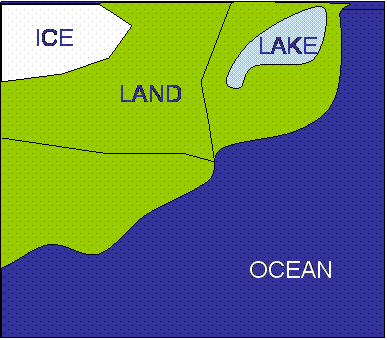 References Lucchesi, R., 2018: File Specification for GEOS FP. GMAO Office Note No. 4 (Version 1.2), 61 pp, available from http://gmao.gsfc.nasa.gov/pubs/office_notes.Molod, A., L. Takacs, M.J. Suarez, J. Bacmeister, I.S. Song, A. Eichmann, Y. Chang, 2011: The GEOS-5 Atmospheric General Circulation Model: Mean Climate and Development from MERRA to Fortuna.  Technical Report Series on Global Modeling and Data Assimilation 104606, v28.Pfafstetter, Otto., 1989. Classification of hydrographic basins: coding methodology, unpublished manuscript, Departamento Nacional de Obras de Saneamento, August 18, 1989, Rio de Janeiro; available from J.P. Verdin, U.S. Geological Survey, EROS Data Center, Sioux Falls, South Dakota 57198 USA. See, for example: Verdin, K.L. and J.P. Verdin, 1999, A topological system for delineation and codification of the Earth's river basins," Journal of Hydrology, vol. 218, nos. 1-2, pp. 1-12 or http://gis.esri.com/library/userconf/proc01/professional/papers/pap1008/p1008.htmRienecker, M.M., M.J. Suarez, R. Todling, J. Bacmeister, L. Takacs, H.-C. Liu, W. Gu, M. Sienkiewicz, R.D. Koster, R. Gelaro, I. Stajner, and E. Nielsen, 2008: The GEOS-5 Data Assimilation System - Documentation of Versions 5.0.1, 5.1.0, and 5.2.0. Technical Report Series on Global Modeling and Data Assimilation 104606, v27.Web ResourcesGMAO web site: http://gmao.gsfc.nasa.gov/ GMAO Products  page: http://gmao.gsfc.nasa.gov/products/ NetCDF information: http://www.unidata.ucar.edu/software/netcdf/CF Standard Description: http://cf-pcmdi.llnl.gov/  The HDF Group:  http://www.hdfgroup.org / AcronymsADAS       	atmospheric data assimilation systemAOT		aerosol optical thicknessCF		Climate and Forecast metadata conventionCLSM	 	Catchment Land Surface ModelCOARDS	Cooperative Ocean/Atmosphere Research Data Service metadata conventionDMS		dimethylsulphideECS		EOS Core SystemEOS		Earth Observing SystemESDT		Earth Science Data TypeESMF		Earth System Modeling FrameworkFP		Forward-processingGES DISC	Goddard Earth Sciences Data and Information Services CenterGMAO	Global Modeling and Assimilation OfficeGRIB		GRIdded BinaryGSI 		Gridpoint Statistical InterpolationHDF		Hierarchical Data FormatIAU		Incremental Analysis UpdateJCSDA	Joint Center for Satellite Data AssimilationMSA		methane sulphonic acidNCEP		National Center for Environmental PredictionNetCDF 	Network Common Data FormPAR		photosynthetically active radiationTOA		top of atmosphereTOMS		Total Ozone Mapping SpectrometerUTC		Universal Time, CoordinatedVersion Revision Date Extent of Changes 1.0 06/11/2020BaselineName Description Type units attribute positive attribute (3D only)timeseconds since reference date & timeintSecondsn/aisotimeTime in ISO Formatcharn/an/alev (3D only)Vertical LevelfloatlayerDownxFake Longitude for GrADS Compatibilityfloatn/an/ayFake Longitude for GrADS Compatibilityfloatn/an/atrjLon Longitudefloatdegrees_eastn/atrjLatLatitudefloatdegrees_northn/aName Type Description _FillValue floatFloating-point value used to identify missing data. Will normally be set to 1e15. Required by CF. missing_value floatSame as _FillValue. Included for backward compatibility. valid_rangefloat32, array(2)This attribute defines the valid range of the variable. The first element is the smallest valid value and the second element is the largest valid value. Required by CF, but this attribute is not loaded with useful data.long_name String An ad hoc description of the variable as required by COARDS. It approximates the standard names as defined in an early version of CF conventions. (See References). The Description column from the tables of Section 6 is based on this name.standard_name String Same as long_name.UnitsString The units of the variable. Must be a string that can be recognized by UNIDATA's Udunits package. scale_factorfloat32If variable is packed as 16-bit integers, this is the scale_factor for expanding to floating-point. Currently we do not plan to pack data, thus value will be 1.0add_offset float32If variable is packed as 16-bit integers, this is the offset for expanding to floating-point. Currently, we do not plan to pack data, thus value will be 0.0. NameType Description Conventions character Identification of the file convention used, currently “CF” Title character “GEOS-5 Trajectory Sampler”History character Processing history.Institution character "NASA Global Modeling and Assimilation Office"Source character Version of GEOS used to produce the global analysisReferences character “n/a” trjFile character Input file for the trajectory sampler containing navigational data for the sampled flight.NameDescriptionasm_NxMiscellaneous 1D assimilated fields from IAU correctorslv_NxSingle-level atmospheric state variablesflx_NxSurface fluxes and related quantitiesrad_NxSurface and TOA radiative fluxeslnd_NxLand related surface quantitieslfo_Nx1D land surface forcingsocn_NxOcean related surface quantitiesaer_Nx1D aerosol diagnosticsadg_Nx1D aerosol diagnostics (extended)chm_Nx1D chemistry diagnosticsasm_NvBasic assimilated fields from IAU correctoraer_Nv2D aerosol diagnosticschm_Nv2D chemistry diagnosticscld_NvUpper-air cloud related diagnosticsext355_Nv2d aerosol extinction at 355 nmext532_Nv2d aerosol extinction at 532 nmext1064_Nv2d aerosol extinction at 1064 nmmst_Nv Upper-air diagnostics from moist processesrad_Nv Upper-air diagnostics from radiationtdt_NvUpper-air temperature tendencies by processqdt_Nv Upper-air humidity tendencies by processudt_Nv Upper-air wind tendencies by processnav_Nv2D navigation filesmst_Ne Upper-air diagnostics from moist processes at layer edgestrb_NeUpper-air diagnostics from turbulence at layer edgesnav_Ne2D navigation files (layer edges)       Name Dim                               Description      UnitsBCDP001tBlack Carbon Dry Deposition Bin 001 kg m-2 s-1BCDP002tBlack Carbon Dry Deposition Bin 002 kg m-2 s-1BCEM001tBlack Carbon Emission Bin 001 kg m-2 s-1BCEM002tBlack Carbon Emission Bin 002 kg m-2 s-1BCEMANtBlack Carbon Anthropogenic Emissions kg m-2 s-1BCEMBBtBlack Carbon Biomass Burning Emissions kg m-2 s-1BCEMBFtBlack Carbon Biofuel Emissions kg m-2 s-1BCHYPHILtBlack Carbon Hydrophobic to Hydrophilic kg m-2 s-1BCSVtblack carbon tendency due to conv scavkg m-2 s-1BCWT001tBlack Carbon Wet Deposition Bin 001 kg m-2 s-1BCWT002tBlack Carbon Wet Deposition Bin 002 kg m-2 s-1DUAERIDXtDust TOMS UV Aerosol Index1DUDP001tDust Dry Deposition Bin 001kg m-2 s-1DUDP002tDust Dry Deposition Bin 002kg m-2 s-1DUDP003tDust Dry Deposition Bin 003kg m-2 s-1DUDP004tDust Dry Deposition Bin 004kg m-2 s-1DUDP005tDust Dry Deposition Bin 005kg m-2 s-1DUEM001tDust Emission Bin 001kg m-2 s-1DUEM002tDust Emission Bin 002kg m-2 s-1DUEM003tDust Emission Bin 003kg m-2 s-1DUEM004tDust Emission Bin 004kg m-2 s-1DUEM005tDust Emission Bin 005kg m-2 s-1DUEXTTFMtDust Extinction AOT [550 nm] - PM 1.0 um1DUSCATFMtDust Scattering AOT [550 nm] - PM 1.0 um1DUSD001tDust Sedimentation Bin 001kg m-2 s-1DUSD002tDust Sedimentation Bin 002kg m-2 s-1DUSD003tDust Sedimentation Bin 003kg m-2 s-1DUSD004tDust Sedimentation Bin 004kg m-2 s-1DUSD005tDust Sedimentation Bin 005kg m-2 s-1DUSVtdust tendency due to conv scavkg m-2 s-1DUWT001tDust Wet Deposition Bin 001kg m-2 s-1DUWT002tDust Wet Deposition Bin 002kg m-2 s-1DUWT003tDust Wet Deposition Bin 003kg m-2 s-1DUWT004tDust Wet Deposition Bin 004kg m-2 s-1DUWT005tDust Wet Deposition Bin 005kg m-2 s-1NH3DPtAmmonia Dry Deposition kg m-2 s-1NH3EMtAmmonia Emission kg m-2 s-1NH3SVtAmmonia Convective Scavenging kg m-2 s-1NH3WTtAmmonia Wet Deposition kg m-2 s-1NH4DPtAmmonium Dry Deposition kg m-2 s-1NH4SDtAmmonium Settling kg m-2 s-1NH4SVtAmmonium Convective Scavenging kg m-2 s-1NH4WTtAmmonium Wet Deposition kg m-2 s-1NIDP001tNitrate Dry Deposition Bin 001 kg m-2 s-1NIDP002tNitrate Dry Deposition Bin 002 kg m-2 s-1NIDP003tNitrate Dry Deposition Bin 003 kg m-2 s-1NIHT001tNitrate Production from Het Chem Bin 001 kg m-2 s-1NIHT002tNitrate Production from Het Chem Bin 002 kg m-2 s-1NIHT003tNitrate Production from Het Chem Bin 003 kg m-2 s-1NIPNH3AQtAmmonia Change from Aqueous Chemistry kg m-2 s-1NIPNH4AQtAmmonium Production from Aqueous Chemistry kg m-2 s-1NIPNO3AQtNitrate Production from Aqueous Chemistry kg m-2 s-1NISD001tNitrate Sedimentation Bin 001 kg m-2 s-1NISD002tNitrate Sedimentation Bin 002 kg m-2 s-1NISD003tNitrate Sedimentation Bin 003 kg m-2 s-1NISV001tNitrate Convective Scavenging Bin 001 kg m-2 s-1NISV002tNitrate Convective Scavenging Bin 002 kg m-2 s-1NISV003tNitrate Convective Scavenging Bin 003 kg m-2 s-1NIWT001tNitrate Wet Deposition Bin 001 kg m-2 s-1NIWT002tNitrate Wet Deposition Bin 002 kg m-2 s-1NIWT003tNitrate Wet Deposition Bin 003 kg m-2 s-1OCDP001tOrganic Carbon Dry Deposition Bin 001 kg m-2 s-1OCDP002tOrganic Carbon Dry Deposition Bin 002 kg m-2 s-1OCEM001tOrganic Carbon Emission Bin 001 kg m-2 s-1OCEM002tOrganic Carbon Emission Bin 002 kg m-2 s-1OCEMANtOrganic Carbon Anthropogenic Emissions kg m-2 s-1OCEMBBtOrganic Carbon Biomass Burning Emissions kg m-2 s-1OCEMBFtOrganic Carbon Biofuel Emissions kg m-2 s-1OCEMBGtOrganic Carbon Biogenic Emissions kg m-2 s-1OCHYPHILtOrganic Carbon Hydrophobic to Hydrophilic kg m-2 s-1OCSVtorganic carbon tendency due to conv scavkg m-2 s-1OCWT001tOrganic Carbon Wet Deposition Bin 001 kg m-2 s-1OCWT002tOrganic Carbon Wet Deposition Bin 002 kg m-2 s-1SO2EMANtSO2 Anthropogenic Emissions kg m-2 s-1SO2EMBBtSO2 Biomass Burning Emissions kg m-2 s-1SO2EMVEtSO2 Volcanic (explosive) Emissions kg m-2 s-1SO2EMVNtSO2 Volcanic (non-explosive) Emissions kg m-2 s-1SO4EMANtSO4 Anthropogenic Emissions kg m-2 s-1SSAERIDXtSea Salt TOMS UV Aerosol Index1SSDP001tSea Salt Dry Deposition Bin 001kg m-2 s-1SSDP002tSea Salt Dry Deposition Bin 002kg m-2 s-1SSDP003tSea Salt Dry Deposition Bin 003kg m-2 s-1SSDP004tSea Salt Dry Deposition Bin 004kg m-2 s-1SSDP005tSea Salt Dry Deposition Bin 005kg m-2 s-1SSEM001tSea Salt Emission Bin 001kg m-2 s-1SSEM002tSea Salt Emission Bin 002kg m-2 s-1SSEM003tSea Salt Emission Bin 003kg m-2 s-1SSEM004tSea Salt Emission Bin 004kg m-2 s-1SSEM005tSea Salt Emission Bin 005kg m-2 s-1SSEXTTFMtSea Salt Extinction AOT [550 nm] - PM 1.0 um1SSSCATFMtSea Salt Scattering AOT [550 nm] - PM 1.0 um1SSSD001tSea Salt Sedimentation Bin 001kg m-2 s-1SSSD002tSea Salt Sedimentation Bin 002kg m-2 s-1SSSD003tSea Salt Sedimentation Bin 003kg m-2 s-1SSSD004tSea Salt Sedimentation Bin 004kg m-2 s-1SSSD005tSea Salt Sedimentation Bin 005kg m-2 s-1SSSVtsea salt tendency due to conv scavkg m-2 s-1SSWT001tSea Salt Wet Deposition Bin 001kg m-2 s-1SSWT002tSea Salt Wet Deposition Bin 002kg m-2 s-1SSWT003tSea Salt Wet Deposition Bin 003kg m-2 s-1SSWT004tSea Salt Wet Deposition Bin 004kg m-2 s-1SSWT005tSea Salt Wet Deposition Bin 005kg m-2 s-1SUDP001tSulfate Dry Deposition Bin 001 kg m-2 s-1SUDP002tSulfate Dry Deposition Bin 002 kg m-2 s-1SUDP003tSulfate Dry Deposition Bin 003 kg m-2 s-1SUDP004tSulfate Dry Deposition Bin 004 kg m-2 s-1SUEM001tSulfate Emission Bin 001 kg m-2 s-1SUEM002tSulfate Emission Bin 002 kg m-2 s-1SUEM003tSulfate Emission Bin 003 kg m-2 s-1SUEM004tSulfate Emission Bin 004 kg m-2 s-1SUPMSAtMSA Prod from DMS Oxidation [column] kg m-2 s-1SUPSO2tSO2 Prod from DMS Oxidation [column] kg m-2 s-1SUPSO4AQtSO4 Prod from Aqueous SO2 Oxidation [column] kg m-2 s-1SUPSO4GtSO4 Prod from Gaseous SO2 Oxidation [column] kg m-2 s-1SUPSO4WTtSO4 Prod from Aqueous SO2 Oxidation (wet dep) [column] kg m-2 s-1SUSVtsulfate tendency due to conv scavkg m-2 s-1SUWT001tSulfate Wet Deposition Bin 001 kg m-2 s-1SUWT002tSulfate Wet Deposition Bin 002 kg m-2 s-1SUWT003tSulfate Wet Deposition Bin 003 kg m-2 s-1SUWT004tSulfate Wet Deposition Bin 004 kg m-2 s-1       Name Dim                               Description      UnitsBCANGSTRtBlack Carbon Angstrom parameter [470-870 nm] 1BCCMASStBlack Carbon Column Mass Density kg m-2BCEXTTAUtBlack Carbon Extinction AOT [550 nm] 1BCFLUXUtBlack Carbon column u-wind mass flux kg m-1 s-1BCFLUXVtBlack Carbon column v-wind mass flux kg m-1 s-1BCSCATAUtBlack Carbon Scattering AOT [550 nm] 1BCSMASStBlack Carbon Surface Mass Concentration kg m-3DMSCMASStDMS Column Mass Density kg m-2DMSSMASStDMS Surface Mass Concentration kg m-3DUANGSTRtDust Angstrom parameter [470-870 nm]1DUCMASStDust Column Mass Densitykg m-2DUCMASS25tDust Column Mass Density - PM 2.5kg m-2DUEXTT25tDust Extinction AOT [550 nm] - PM 2.51DUEXTTAUtDust Extinction AOT [550 nm]1DUFLUXUtDust column u-wind mass fluxkg m-1 s-1DUFLUXVtDust column v-wind mass fluxkg m-1 s-1DUSCAT25tDust Scattering AOT [550 nm] - PM 2.51DUSCATAUtDust Scattering AOT [550 nm]1DUSMASStDust Surface Mass Concentrationkg m-3DUSMASS25tDust Surface Mass Concentration - PM 2.5kg m-3HNO3CMASStNitric Acid Column Mass Density kg m-3HNO3SMASStNitric Acid Surface Mass Concentration kg m-3NH3CMASStAmmonia Column Mass Density kg m-3NH3SMASStAmmonia Surface Mass Concentration kg m-3NH4CMASStAmmonium Column Mass Density kg m-3NH4SMASStAmmonium Surface Mass Concentration kg m-3NIANGSTRtNitrate Angstrom parameter [470-870 nm] 1NICMASStNitrate Column Mass Density kg m-2NICMASS25tNitrate Column Mass Density [PM2.5] kg m-2NIEXTTAUtNitrate Extinction AOT [550 nm] 1NIEXTTFMtNitrate Extinction AOT [550 nm] - PM 1.0 um 1NIFLUXUtNitrate column u-wind mass flux kg m-1 s-1NIFLUXVtNitrate column v-wind mass flux kg m-1 s-1NISCATAUtNitrate Scattering AOT [550 nm] 1NISCATFMtNitrate Scattering AOT [550 nm] - PM 1.0 um 1NISMASStNitrate Surface Mass Concentration kg m-3NISMASS25tNitrate Surface Mass Concentration [PM2.5] kg m-3OCANGSTRtOrganic Carbon Angstrom parameter [470-870 nm] 1OCCMASStOrganic Carbon Column Mass Density kg m-2OCEXTTAUtOrganic Carbon Extinction AOT [550 nm] 1OCFLUXUtOrganic Carbon column u-wind mass flux kg m-1 s-1OCFLUXVtOrganic Carbon column v-wind mass flux kg m-1 s-1OCSCATAUtOrganic Carbon Scattering AOT [550 nm] 1OCSMASStOrganic Carbon Surface Mass Concentration kg m-3SO2CMASStSO2 Column Mass Density kg m-2SO2SMASStSO2 Surface Mass Concentration kg m-3SO4CMASStSO4 Column Mass Density kg m-2SO4SMASStSO4 Surface Mass Concentration kg m-3SSANGSTRtSea Salt Angstrom parameter [470-870 nm]1SSCMASStSea Salt Column Mass Densitykg m-2SSCMASS25tSea Salt Column Mass Density - PM 2.5kg m-2SSEXTT25tSea Salt Extinction AOT [550 nm] - PM 2.51SSEXTTAUtSea Salt Extinction AOT [550 nm]1SSFLUXUtSea Salt column u-wind mass fluxkg m-1 s-1SSFLUXVtSea Salt column v-wind mass fluxkg m-1 s-1SSSCAT25tSea Salt Scattering AOT [550 nm] - PM 2.51SSSCATAUtSea Salt Scattering AOT [550 nm]1SSSMASStSea Salt Surface Mass Concentrationkg m-3SSSMASS25tSea Salt Surface Mass Concentration - PM 2.5kg m-3SUANGSTRtSO4 Angstrom parameter [470-870 nm] 1SUEXTTAUtSO4 Extinction AOT [550 nm] 1SUFLUXUtSO4 column u-wind mass flux kg m-1 s-1SUFLUXVtSO4 column v-wind mass flux kg m-1 s-1SUSCATAUtSO4 Scattering AOT [550 nm] 1TOTANGSTRtTotal Aerosol Angstrom parameter [470-870 nm]1TOTEXTTAUtTotal Aerosol Extinction AOT [550 nm]1TOTSCATAUtTotal Aerosol Scattering AOT [550 nm]1       Name Dim                               Description      UnitsDISPHtzero plane displacement heightmHOURNORAINttime-during an hour with no precipitationsPStsurface pressurePaQV10Mt10-meter specific humiditykg kg-1QV2Mt2-meter specific humiditykg kg-1SLPtsea level pressurePaT10Mt10-meter air temperatureKT2Mt2-meter air temperatureKT2MMAXt2-meter air temperatureKT2MMINt2-meter air temperatureKTO3ttotal column ozoneDobsonsTOXttotal column odd oxygenkg m-2TPRECMAXttotal precipitationkg m-2 s-1TQIttotal precipitable ice waterkg m-2TQLttotal precipitable liquid waterkg m-2TQVttotal precipitable water vaporkg m-2TROPPBttropopause pressure based on blended estimatePaTROPPTttropopause pressure based on thermal estimatePaTROPPVttropopause pressure based on EPV estimatePaTROPQttropopause specific humidity using blended TROPP estimatekg kg-1TROPTttropopause temperature using blended TROPP estimateKTStsurface skin temperatureKU10Mt10-meter eastward windm s-1U2Mt2-meter eastward windm s-1U50Mt50-meter eastward windm s-1V10Mt10-meter northward windm s-1V2Mt2-meter northward windm s-1V50Mt50-meter northward windm s-1       Name Dim                               Description      UnitsCO2CLtCO2 Bulk Mixing Ratio (Column Mass/ps) Bin 0011CO2EMtCO2 Emission Bin 001kg m-2 s-1CO2SCtCO2 Surface Concentration Bin 0011e-6COCLtCO Column Burden kg m-2COEMtCO Emission kg m-2 s-1COLStCO Chemical Loss kg m-2 s-1COPDtCO Chemical Production kg m-2 s-1COSCtCO Surface Concentration in ppbv 1e-9LWItland(1) water(0) ice(2) flag1       Name Dim                               Description      UnitsBSTARtsurface buoyancy scalem s-2CDHtsurface exchange coefficient for heatkg m-2 s-1CDMtsurface exchange coefficient for momentumkg m-2 s-1CDQtsurface exchange coefficient for moisturekg m-2 s-1CNtsurface neutral drag coefficient1DISPHtzero plane displacement heightmEFLUXttotal latent energy fluxW m-2EVAPtevaporation from turbulencekg m-2 s-1FRCANtareal fraction of anvil showers1FRCCNtareal fraction of convective showers1FRCLStareal fraction of nonanvil large scale showers1FRSEAICEtice covered fraction of tile1HFLUXtsensible heat flux from turbulenceW m-2HLMLtsurface layer heightmNIRDFtsurface downwelling nearinfrared diffuse fluxW m-2NIRDRtsurface downwelling nearinfrared beam fluxW m-2PBLHtplanetary boundary layer heightmPGENTOTtTotal column production of precipitationkg m-2 s-1PRECANVtanvil precipitationkg m-2 s-1PRECCONtconvective precipitationkg m-2 s-1PRECLSCtnonanvil large scale precipitationkg m-2 s-1PRECSNOtsnowfallkg m-2 s-1PRECTOTttotal precipitationkg m-2 s-1PREVTOTtTotal column re-evap/subl of precipitationkg m-2 s-1QLMLtsurface specific humidity1QSHteffective surface specific humiditykg kg-1QSTARtsurface moisture scalekg kg-1RHOAtair density at surfacekg m-3RISFCtsurface bulk richardson number1SPEEDtsurface ventilation velocitym s-1TAUGWXtsurface eastward gravity wave stressN m-2TAUGWYtsurface northward gravity wave stressN m-2TAUXteastward surface stressN m-2TAUYtnorthward surface stressN m-2TLMLtsurface air temperatureKTSHteffective surface skin temperatureKTSTARtsurface temperature scaleKULMLtsurface eastward windm s-1USTARtsurface velocity scalem s-1VLMLtsurface northward windm s-1Z0Htsurface roughness for heatmZ0Mtsurface roughnessm       Name Dim                               Description      UnitsLWGABtsurface absorbed longwave radiationW m-2PARDFtsurface downwelling par diffuse fluxW m-2PARDRtsurface downwelling par beam fluxW m-2PRECCUtliquid water convective precipitationkg m-2 s-1PRECLStliquid water large scale precipitationkg m-2 s-1PRECSNOtsnowfallkg m-2 s-1SWGDNtsurface incoming shortwave fluxW m-2SWLANDtNet shortwave landW m-2       Name Dim                               Description      UnitsBASEFLOWtbaseflow fluxkg m-2 s-1ECHANGEtrate of change of total land energyW m-2EVLANDtEvaporation landkg m-2 s-1EVPINTRtinterception loss energy fluxW m-2EVPSBLNtsnow ice evaporation energy fluxW m-2EVPSOILtbaresoil evap energy fluxW m-2EVPTRNSttranspiration energy fluxW m-2FRSATtfractional area of saturated zone1FRSNOtfractional area of land snowcover1FRUNSTtfractional area of unsaturated zone1FRWLTtfractional area of wilting zone1GHLANDtGround heating landW m-2GRNtgreenness fraction1GWETPROFtave prof soil moisture1GWETROOTtroot zone soil wetness1GWETTOPtsurface soil wetness1LAItleaf area index1LHLANDtLatent heat flux landW m-2LWLANDtNet longwave landW m-2PARDFtsurface downwelling par diffuse fluxW m-2PARDRtsurface downwelling par beam fluxW m-2PRECSNOtsnowfallkg m-2 s-1PRECTOTttotal precipitationkg m-2 s-1PRMCtwater profilem+3 m-3QINFILtSoil water infiltration ratekg m-2 s-1RUNOFFtoverland runoff including throughflowkg m-2 s-1RZMCtwater root zonem+3 m-3SFMCtwater surface layerm+3 m-3SHLANDtSensible heat flux landW m-2SMLANDtSnowmelt flux landkg m-2 s-1SNODPtsnow depthmSNOMAStTotal snow storage landkg m-2SPLANDtrate of spurious land energy sourceW m-2SPSNOWtrate of spurious snow energyW m-2SPWATRtrate of spurious land water sourcekg m-2 s-1SWLANDtNet shortwave landW m-2TELANDtTotal energy storage landJ m-2TPSNOWtsurface temperature of snowKTSATtsurface temperature of saturated zoneKTSOIL1tsoil temperatures layer 1KTSOIL2tsoil temperatures layer 2KTSOIL3tsoil temperatures layer 3KTSOIL4tsoil temperatures layer 4KTSOIL5tsoil temperatures layer 5KTSOIL6tsoil temperatures layer 6KTSURFtsurface temperature of land incl snowKTUNSTtsurface temperature of unsaturated zoneKTWLANDtAvail water storage landkg m-2TWLTtsurface temperature of wilted zoneKWCHANGEtrate of change of total land waterkg m-2 s-1       Name Dim                               Description      UnitsBCOOLtbuoyancy generation in cool layerm2 s-3COSZtcosine of the solar zenith angle1DCOOLtdepth of cool layermDELTStchange of surface skin temperatureKDTSDT_ANAttotal skin temperature tendencyK s-1DWARMtdepth at base of warm layermEFLUXICEtsea ice latent energy fluxW m-2EFLUXWTRtopen water latent energy fluxW m-2EVAPOUTtevaporationkg m-2 s-1FRLAKEtfraction of lake1FRLANDtfraction of land1FRLANDICEtfraction of land ice1FROCEANtfraction of ocean1FRSEAICEtice covered fraction of tile1HFLUXICEtsea ice upward sensible heat fluxW m-2HFLUXWTRtopen water upward sensible heat fluxW m-2LANGMtLangmuir number1LCOOLtSaunders parameter1LWGNTICEtsea ice net downward longwave fluxW m-2LWGNTWTRtopen water net downward longwave fluxW m-2PHIWtSimilarity function in warm layer1PRECSNOOCNtocean snowfallkg m-2 s-1QCOOLtnet cooling in cool layerW m-2QV10Mt10-meter specific humiditykg kg-1QWARMtnet heating in warm layerW m-2RAINOCNtocean rainfallkg m-2 s-1SWCOOLtsolar heating in cool layerW m-2SWGNTICEtsea ice net downward shortwave fluxW m-2SWGNTWTRtopen water net downward shortwave fluxW m-2SWWARMtsolar heating in warm layerW m-2T10Mt10-meter air temperatureKTAUTWtrelaxation time of TW to TS FOUNDsTAUXICEteastward stress over iceN m-2TAUXWTRteastward stress over waterN m-2TAUYICEtnorthward stress over iceN m-2TAUYWTRtnorthward stress over waterN m-2TBARtmean temperature of interface layerKTDELttemperature at base of cool layerKTDROPttemperature drop across cool layerKTSKINICEtsea ice skin temperatureKTSKINWTRtopen water skin temperatureKTS_FOUNDtfoundation temperature for interface layerKU10Mt10-meter eastward windm s-1USTARWtustar over water layerm s-1V10Mt10-meter northward windm s-1ZETA_WtStability parameter in Warm Layer1       Name Dim                               Description      UnitsALBEDOtsurface albedo1ALBNIRDFtsurface albedo for near infrared diffuse1ALBNIRDRtsurface albedo for near infrared beam1ALBVISDFtsurface albedo for visible diffuse1ALBVISDRtsurface albedo for visible beam1CLDHGHtcloud area fraction for high clouds1CLDLOWtcloud area fraction for low clouds1CLDMIDtcloud area fraction for middle clouds1CLDTOTttotal cloud area fraction1EMIStsurface emissivity1LWGABtsurface absorbed longwave radiationW m-2LWGABCLRtsurface absorbed longwave radiation assuming clear skyW m-2LWGABCLRCLNtsurface absorbed longwave radiation assuming clear sky and no aerosolW m-2LWGEMtlongwave flux emitted from surfaceW m-2LWGNTtsurface net downward longwave fluxW m-2LWGNTCLRtsurface net downward longwave flux assuming clear skyW m-2LWGNTCLRCLNtsurface net downward longwave flux assuming clear sky and no aerosolW m-2LWTUPtupwelling longwave flux at toaW m-2LWTUPCLRtupwelling longwave flux at toa assuming clear skyW m-2LWTUPCLRCLNtupwelling longwave flux at toa assuming clear sky and no aerosolW m-2SWGDNtsurface incoming shortwave fluxW m-2SWGDNCLRtsurface incoming shortwave flux assuming clear skyW m-2SWGNTtsurface net downward shortwave fluxW m-2SWGNTCLNtsurface net downward shortwave flux assuming no aerosolW m-2SWGNTCLRtsurface net downward shortwave flux assuming clear skyW m-2SWGNTCLRCLNtsurface net downward shortwave flux assuming clear sky and no aerosolW m-2SWTDNttoa incoming shortwave fluxW m-2SWTNTttoa net downward shortwave fluxW m-2SWTNTCLNttoa net downward shortwave flux assuming no aerosolW m-2SWTNTCLRttoa net downward shortwave flux assuming clear skyW m-2SWTNTCLRCLNttoa net downward shortwave flux assuming clear sky and no aerosolW m-2TAUHGHtin cloud optical thickness of high clouds(EXPORT)1TAULOWtin cloud optical thickness of low clouds1TAUMIDtin cloud optical thickness of middle clouds1TAUTOTtin cloud optical thickness of all clouds1TStsurface skin temperatureK       Name Dim                               Description      UnitsCLDPRStcloud top pressurePaCLDTMPtcloud top temperatureKDISPHtzero plane displacement heightmH1000theight at 1000 mbmH250theight at 250 hPamH500theight at 500 hPamH850theight at 850 hPamOMEGA500tomega at 500 hPaPa s-1PBLTOPtpbltop pressurePaPStsurface pressurePaQ250tspecific humidity at 250 hPakg kg-1Q500tspecific humidity at 500 hPakg kg-1Q850tspecific humidity at 850 hPakg kg-1QV10Mt10-meter specific humiditykg kg-1QV2Mt2-meter specific humiditykg kg-1SLPtsea level pressurePaT10Mt10-meter air temperatureKT250tair temperature at 250 hPaKT2Mt2-meter air temperatureKT500tair temperature at 500 hPaKT850tair temperature at 850 hPaKTO3ttotal column ozoneDobsonsTOXttotal column odd oxygenkg m-2TQIttotal precipitable ice waterkg m-2TQLttotal precipitable liquid waterkg m-2TQVttotal precipitable water vaporkg m-2TROPPBttropopause pressure based on blended estimatePaTROPPTttropopause pressure based on thermal estimatePaTROPPVttropopause pressure based on EPV estimatePaTROPQttropopause specific humidity using blended TROPP estimatekg kg-1TROPTttropopause temperature using blended TROPP estimateKTStsurface skin temperatureKU10Mt10-meter eastward windm s-1U250teastward wind at 250 hPam s-1U2Mt2-meter eastward windm s-1U500teastward wind at 500 hPam s-1U50Mteastward wind at 50 metersm s-1U850teastward wind at 850 hPam s-1V10Mt10-meter northward windm s-1V250tnorthward wind at 250 hPam s-1V2Mt2-meter northward windm s-1V500tnorthward wind at 500 hPam s-1V50Mtnorthward wind at 50 metersm s-1V850tnorthward wind at 850 hPam s-1       Name Dim                               Description      UnitsAIRDENStzmoist air densitykg m-3BCPHILICtzHydrophilic Black Carbonkg kg-1BCPHOBICtzHydrophobic Black Carbonkg kg-1DELPtzpressure thicknessPaDMStzDimethylsulphidekg kg-1DU001tzDust Mixing Ratio (bin 001)kg kg-1DU002tzDust Mixing Ratio (bin 002)kg kg-1DU003tzDust Mixing Ratio (bin 003)kg kg-1DU004tzDust Mixing Ratio (bin 004)kg kg-1DU005tzDust Mixing Ratio (bin 005)kg kg-1LWItland(1) water(0) ice(2) flag1MSAtzMethanesulphonic acidkg kg-1NH3tzAmmonia (NH3, gas phase)kg kg-1NH4AtzAmmonium ion (NH4+, aerosol phase)kg kg-1NO3AN1tzNitrate size bin 001kg kg-1NO3AN2tzNitrate size bin 002kg kg-1NO3AN3tzNitrate size bin 003kg kg-1OCPHILICtzHydrophilic Organic Carbon (Particulate Matter)kg kg-1OCPHOBICtzHydrophobic Organic Carbon (Particulate Matter)kg kg-1PStsurface pressurePaRHtzrelative humidity after moist1SO2tzSulphur dioxidekg kg-1SO4tzSulphate aerosolkg kg-1SS001tzSea Salt Mixing Ratio (bin 001)kg kg-1SS002tzSea Salt Mixing Ratio (bin 002)kg kg-1SS003tzSea Salt Mixing Ratio (bin 003)kg kg-1SS004tzSea Salt Mixing Ratio (bin 004)kg kg-1SS005tzSea Salt Mixing Ratio (bin 005)kg kg-1       Name Dim                               Description      UnitsCLOUDtzcloud fraction for radiation1DELPtzpressure thicknessPaEPVtzertels potential vorticityK m2 kg-1 s-1Htzmid layer heightsmO3tzozone mass mixing ratiokg kg-1OMEGAtzvertical pressure velocityPa s-1PHIStsurface geopotential heightm2 s-2PLtzmid level pressurePaPStsurface pressurePaQItzmass fraction of cloud ice waterkg kg-1QLtzmass fraction of cloud liquid waterkg kg-1QRtzmass fraction of falling rainkg kg-1QStzmass fraction of falling snowkg kg-1QVtzspecific humiditykg kg-1RHtzrelative humidity after moist1SLPtsea level pressurePaTtzair temperatureKUtzeastward windm s-1Vtznorthward windm s-1       Name Dim                               Description      UnitsAIRDENStzmoist air densitykg m-3COtzCarbon Monoxide (All Sources)mol mol-1CO2tzCarbon Dioxide (All Sources)mol mol-1DELPtzpressure thicknessPaPStsurface pressurePa       Name Dim                               Description      UnitsCFANtzconvective cloud area fraction1CFCUtzupdraft areal fraction1CFLStzlarge scale cloud area fraction1DELPtzpressure thicknessPaDTRAINtzdetraining mass fluxkg m-2 s-1PStsurface pressurePaQCCUtzgrid mean convective condensatekg kg-1QIANtzmass fraction of convective cloud ice waterkg kg-1QILStzmass fraction of large scale cloud ice waterkg kg-1QLANtzmass fraction of convective cloud liquid waterkg kg-1QLLStzmass fraction of large scale cloud liquid waterkg kg-1RHtzrelative humidity after moist1TAUCLItzin cloud optical thickness for ice clouds1TAUCLWtzin cloud optical thickness for liquid clouds1       Name Dim                               Description      Unitsaback_sfctzattenuated aerosol backscatter for a lidar at the surfacesr-1aback_toatzattenuated aerosol backscatter for a lidar at the top of the atmospheresr-1backscattzbackscatterkm-1 sr-1depoltzdepolarization ratio1exttzextinctionkm-1ext2backtzextinction to backscatter ratiosrgtzasymmetry parameter1scatexttzscattering extinctionkm-1ssatzsingle scattering albedo1tautzoptical depth1       Name Dim                               Description      UnitsDELPtzpressure thicknessPaDQRCUtzconvective rainwater sourcekg kg-1 s-1DQRLSANtzlarge scale rainwater sourcekg kg-1 s-1PStsurface pressurePaREEVAPCNtzevap subl of convective precipitationkg kg-1 s-1REEVAPLSANtzevap subl of non convective precipitationkg kg-1 s-1       Name Dim                               Description      UnitsHtzmid layer heightsmPLtzmid level pressurePa       Name Dim                               Description      UnitsDELPtzpressure thicknessPaDQIDTDYNtztendency of ice water due to dynamicskg kg-1 s-1DQIDTMSTtztotal ice water tendency due to moistkg kg-1 s-1DQIDTTRBtztendency of frozen condensate due to turbulencekg kg-1 s-1DQLDTDYNtztendency of liquid water due to dynamicskg kg-1 s-1DQLDTMSTtztotal liq water tendency due to moistkg kg-1 s-1DQLDTTRBtztendency of liquid condensate due to turbulencekg kg-1 s-1DQVDTANAtztotal specific humidity vapor analysis tendencykg kg-1 s-1DQVDTCHMtztendency of water vapor mixing ratio due to chemistrykg kg-1 s-1DQVDTDYNtztendency of specific humidity due to dynamicskg kg-1 s-1DQVDTMSTtzspecific humidity tendency due to moistkg kg-1 s-1DQVDTTRBtztendency of specific humidity due to turbulencekg kg-1 s-1PStsurface pressurePa       Name Dim                               Description      UnitsCLOUDtzcloud fraction for radiation1DELPtzpressure thicknessPaDTDTLWRtzair temperature tendency due to longwaveK s-1DTDTLWRCLRtzair temperature tendency due to longwave for clear skiesK s-1DTDTSWRtzair temperature tendency due to shortwaveK s-1DTDTSWRCLRtzair temperature tendency due to shortwave for clear skiesK s-1PStsurface pressurePa       Name Dim                               Description      UnitsDELPtzpressure thicknessPaDTDTANAtztotal temperature analysis tendencyK s-1DTDTDYNtztendency of air temperature due to dynamicsK s-1DTDTFRItztendency of air temperature due to frictionK s-1DTDTFRICtztendency of air temperature due to moist processes frictionK s-1DTDTGWDtzair temperature tendency due to GWDK s-1DTDTMSTtztendency of air temperature due to moist processesK s-1DTDTRADtztendency of air temperature due to radiationK s-1DTDTTOTtztendency of air temperature due to physicsK s-1DTDTTRBtztendency of air temperature due to turbulenceK s-1PStsurface pressurePa       Name Dim                               Description      UnitsDELPtzpressure thicknessPaDUDTANAtztotal eastward wind analysis tendencym s-2DUDTDYNtztendency of eastward wind due to dynamicsm s-2DUDTGWDtztendency of eastward wind due to GWDm s-2DUDTMSTtzzonal wind tendency due to moistm s-2DUDTTRBtztendency of eastward wind due to turbulencem s-2DVDTANAtztotal northward wind analysis tendencym s-2DVDTDYNtztendency of northward wind due to dynamicsm s-2DVDTGWDtztendency of northward wind due to GWDm s-2DVDTMSTtzmeridional wind tendency due to moistm s-2DVDTTRBtztendency of northward wind due to turbulencem s-2OMEGAtzvertical pressure velocityPa s-1PStsurface pressurePaUtzeastward windm s-1Vtznorthward windm s-1       Name Dim                               Description      UnitsCMFMCtzcumulative mass fluxkg m-2 s-1PFICUtz3D flux of ice convective precipitationkg m-2 s-1PFILSANtz3D flux of ice nonconvective precipitationkg m-2 s-1PFLCUtz3D flux of liquid convective precipitationkg m-2 s-1PFLLSANtz3D flux of liquid nonconvective precipitationkg m-2 s-1PLEtzedge pressurePa       Name Dim                               Description      UnitsPLEtzedge pressurePaZLEtzedge heightsm       Name Dim                               Description      UnitsKHtztotal scalar diffusivitym2 s-1KHLKtzentrainment heat diffusivity from Lockm2 s-1KHLStzscalar diffusivity from Louism2 s-1KHRADtzradiation driven scalar diffusivity from Lock schemem2 s-1KHSFCtzsurface driven scalar diffusivity from Lock schemem2 s-1KMtztotal momentum diffusivitym2 s-1KMLKtzentrainment momentum diffusivity from Lockm2 s-1KMLStzmomentum diffusivity from Louism2 s-1PLEtzedge pressurePaRItzRichardson number from Louis1Lev P(hPa) LevP(hPa) Lev P(hPa) Lev P(hPa) LevP(hPa) LevP(hPa) 1 0.0100 13 0.6168 25 9.2929 37 78.5123 49 450.000 61 820.000 2 0.0200 14 0.7951 26 11.2769 38 92.3657 50 487.500 62 835.000 3 0.0327 15 1.0194 27 13.6434 39 108.663 51 525.000 63 850.000 4 0.0476 16 1.3005 28 16.4571 40 127.837 52 562.500 64 865.000 5 0.0660 17 1.6508 29 19.7916 41 150.393 53 600.000 65 880.000 6 0.0893 18 2.0850 30 23.7304 42 176.930 54 637.500 66 895.000 7 0.1197 19 2.6202 31 28.3678 43 208.152 55 675.000 67 910.000 8 0.1595 20 3.2764 32 33.8100 44 244.875 56 700.000 68 925.000 9 0.2113 21 4.0766 33 40.1754 45 288.083 57 725.000 69 940.000 10 0.2785 22 5.0468 34 47.6439 46 337.500 58 750.000 70 955.000 11 0.3650 23 6.2168 35 56.3879 47 375.000 59 775.000 71 970.000 12 0.4758 24 7.6198 36 66.6034 48 412.500 60 800.000 72 985.000 